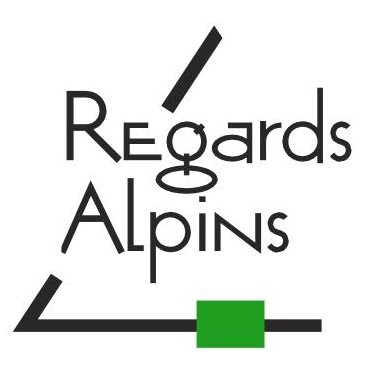 " Automne Photographique en Champsaur " Forest-Saint-Julien (Hautes-Alpes)03 et 04 octobre 2020Dialogue photographique avec…Alice au pays des merveilles(et Lewis Carroll) DOSSIER DE CANDIDATURE A ENVOYER AVANT LE 30 JUIN 2020 COORDONNÉES PRÉCISES Nom : 						Prénom :Adresse complète :Code Postal :                                                    Commune :Téléphone : 					Mail : Site internet : STATUT(S) Je suis : Auteur-photographe professionnel affilié / assujetti à l’AGESSA Artisan-photographe affilié à l’URSAFF  Photographe amateur Autre - Préciser :
Page 2/6   " Automne Photographique en Champsaur " Forest-Saint-Julien (Hautes-Alpes) - 03 et 04 octobre 2020Dialogue photographique avec Alice au pays des merveilles (et Lewis Carroll) FICHE DESCRIPTIVE  VOUS  Biographie / Parcours : Références, expositions, publications... :Page 2/6   " Automne Photographique en Champsaur " Forest-Saint-Julien (Hautes-Alpes) - 03 et 04 octobre 2020Dialogue photographique avec Alice au pays des merveilles (et Lewis Carroll) VOTRE PROPOSITION  Démarche - Objectifs recherchés... : Description des œuvres présentées - Moyens techniques mis en œuvre... : Le cas échéant, l'artiste avec lequel vous prévoyez de travailler (Nom, coordonnées, biographie, apports à vos travaux...) :Page 3/6" Automne Photographique en Champsaur " Forest-Saint-Julien (Hautes-Alpes) - 03 et 04 octobre 2020Dialogue photographique avec Alice au pays des merveilles (et Lewis Carroll) VOS OEUVRES Nombre d’œuvres présentées : Titre des œuvres / de la série - Références à Lewis Carroll (titres d'ouvrages, citations, illustrations, lieux...) :  Formats des tirages, support compris (dimensions MINImales) : 		Largeur : 				Hauteur : Formats des tirages, support compris (dimensions MAXImales) : 		Largeur : 				Hauteur : Nombre de mètres linéaires nécessaires à votre accrochage :		Minimum :				Maximum : Type de support d'accrochage : Autres besoins matériels : Si vous prévoyez de travailler avec un autre artiste, description succincte de l'installation commune (besoins, contraintes, espaces...) :Page 4/6" Automne Photographique en Champsaur " Forest-Saint-Julien (Hautes-Alpes) - 03 et 04 octobre 2020Dialogue photographique avec Alice au pays des merveilles (et Lewis Carroll) VALEUR DES ŒUVRES Merci d'indiquer la valeur totale des œuvres que vous envisagez d'exposer (œuvres + encadrements + supports et autres accessoires éventuels) - Obligatoire pour l’assurance : Valeur estimée en euros : ENVOI DES ŒUVRES Veuillez nous faire parvenir des illustrations de l'ensemble des œuvres que vous souhaitez exposer de l'une des façons suivantes avant le 30 juin 2020 : Par mail : contact@regards-alpins.eu (fichiers basse définition - 150 ko maximum) Par courrier (tirages papier ou CD) : Association "Regards Alpins" - Le Marthouret - 05500 Le Noyer - (Vos documents vous seront restitués lors des rencontres ou vous seront retournés sous réserve que vous ayez fourni une enveloppe à vos noms et adresse correctement affranchie. Sinon, vos documents seront détruits). Par un lien sur votre site (en précisant les photos concernées).NB : Merci de nommer clairement chaque photo et d'indiquer vos coordonnées précises. ADHESION - PARTICIPATION Cette fiche de candidature doit nous être retournée accompagnée : du montant de votre adhésion à l’Association « Regards Alpins »  : 20€  du montant de la participation aux Rencontres : 20€soit 40€ par chèque à l'ordre de "Association Regards Alpins"(À défaut, votre candidature ne pourra être retenue.)NB :   Votre chèque ne sera encaissé par l’Association "Regards Alpins" que si votre candidature est retenue. Si votre participation n'était pas retenue, votre chèque vous sera retourné sous réserve que vous ayez fourni une enveloppe à vos noms et adresses correctement affranchie. Sinon, votre chèque sera détruit. Si votre proposition est déposée conjointement avec un autre artiste, merci de le mentionner très clairement, et de prévoir les frais de participation correspondants. Toute annulation de participation de la part du candidat après la date du 30 août 2020 ne pourra donner lieu à restitution du montant de l'adhésion et des frais de participation. Rappel : la participation du candidat est obligatoire pendant les deux jours des rencontres. Pour le détail des conditions, se reporter au document "Appel à participation".Page 5/6" Automne Photographique en Champsaur " Forest-Saint-Julien (Hautes-Alpes) - 03 et 04 octobre 2020Dialogue photographique avec Alice au pays des merveilles (et Lewis Carroll)	Je sous-signé :	Demande par la présente à participer à la 8ème édition de "l'Automne Photographique en Champsaur".	Reconnaît avoir pris connaissance des modalités détaillées de l'appel à participation.	Accepte les conditions fixées par les organisateurs, et m'engage à les respecter si ma candidature		était retenue.	Fait à :	Le :	Signature / Cachet (précédés de la mention manuscrite "lu et approuvé") :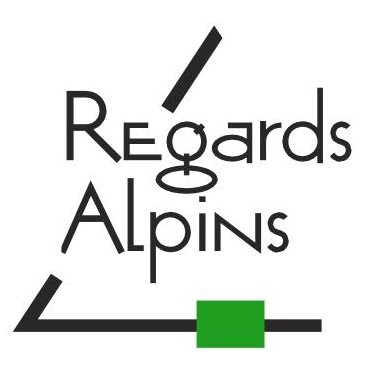 Le Marthouret - 05500 Le Noyer en ChampsaurTel : 04.92.49.07.66 - Mel : contact@regards-alpins.eu - Site : http://regards-alpins.eu